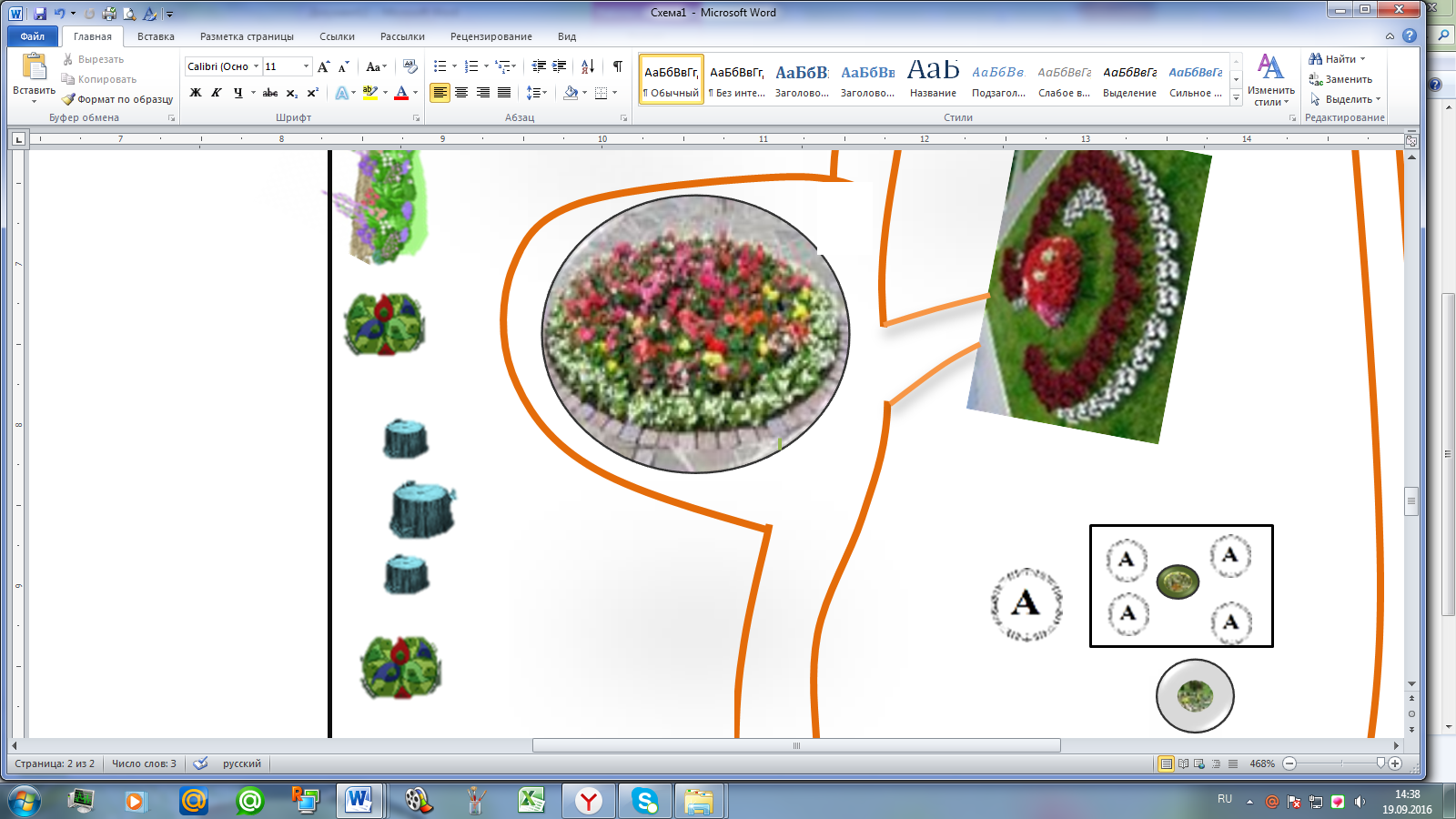 В – «Царевна Лягушка»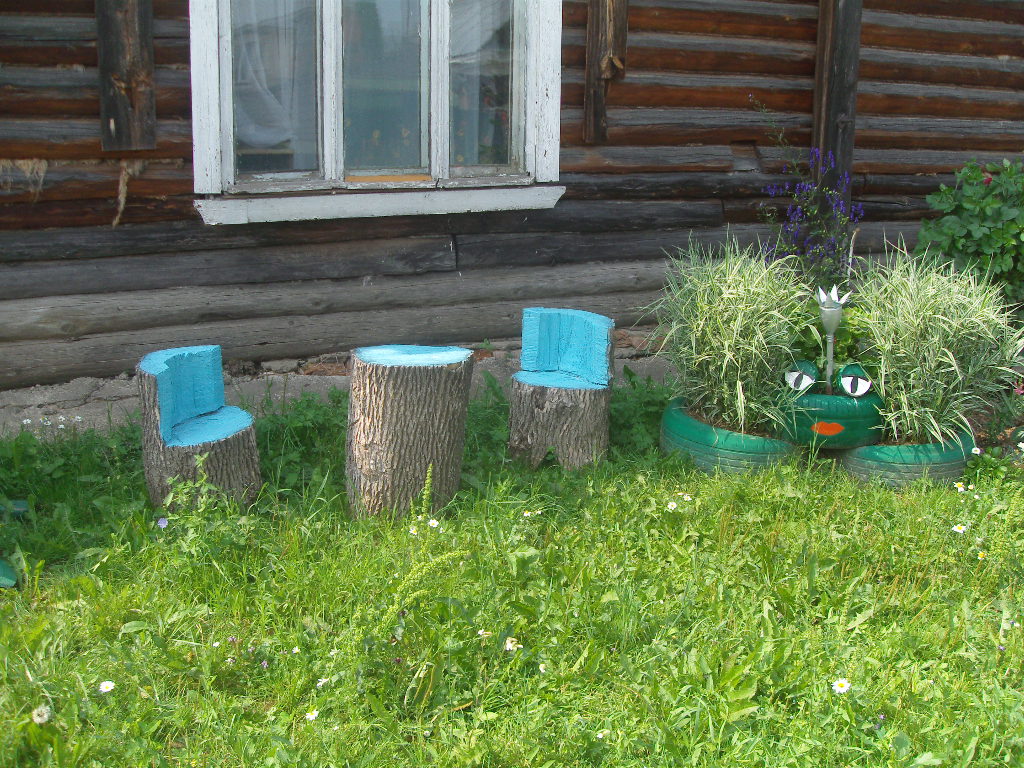 (декоративная цветная осока, герань)